HUMAN SCAVENGER HUNT   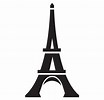  I am the oldest child in my family. __________________________________________________I am the youngest child in my family.________________________________________________I have traveled out of the USA before________________________________________________I have broken more than one bone__________________________________________________I am a freshman_________________________________________________________________I am a first generation American____________________________________________________I play an instrument______________________________________________________________I am a sophomore________________________________________________________________I have only been in California and Nevada_____________________________________________I DON’T attend Wooster HS________________________________________________________I am a junior____________________________________________________________________I have never been to a national park_________________________________________________I am bi-lingual___________________________________________________________________I ALSO don’t attend Wooster…______________________________________________________I am a senior____________________________________________________________________I was born in Reno/Sparks_________________________________________________________Two people who have the same birth month as me____________________________________I have more than two kinds of pets at home__________________________________________I was NOT born in the United States_________________________________________________Two people who attend Wooster who are in the same grade as me______________________I have met an actual celebrity_____________________________________________________One person who has favorite movie as me___________________________________________One more person who doesn’t attend Wooster HS_____________________________________I have never swam in the ocean_____________________________________________________I have family in the military________________________________________________________I can name the 7 Dwarves_________________________________________________________I have no idea who the 7 Dwarves are________________________________________________Two people afraid of spiders_______________________________________________________I love but hate scary movies________________________________________________________Name of one person who you don’t have down on this list yet____________________________